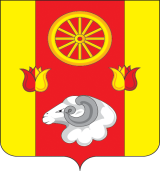 Администрация Киевского сельского поселенияПОСТАНОВЛЕНИЕ13.08.2018                                                          с. Киевка                                                           № 77                                     О признании жилого помещениянепригодным для проживания и подлежащим сносу               В соответствии с Федеральным законом от 06.10.2003 года №131 «Об общих принципах организации местного самоуправления в РФ», постановлением Правительства РФ от 28.01.2006 года № 47 «Об утверждении Положения о признании помещения жилым помещением, жилого помещения непригодным для проживания и многоквартирного дома аварийным и подлежащим сносу  или реконструкции», руководствуясь статьей  32 Жилищного кодекса РФ, на основании заключения Межведомственной комиссии по признанию помещения жилым помещением, жилого помещения пригодным (непригодным) для проживания граждан, а также многоквартирного дома аварийным и подлежащим сносу или реконструкции на территории Киевского сельского поселения от 10.08.2018 г.,ПОСТАНОВЛЯЮ:1. Признать не пригодным для проживания и подлежащим сносу жилой дом по адресу: Российская Федерация, Ростовская Область, Ремонтненский Муниципальный  Район, Сельское Поселение Киевское, Киевка село, Ленинская улица, дом 58  на основании заключения о признании жилого помещения непригодным для проживания от 10. 08.2018  года.2. Внести соответствующие изменения  в книгу похозяйственного учета.3. Контроль за исполнением настоящего постановления оставляю за собой.    Глава администрации Киевского    сельского поселения                                                                        Г.Г.Головченко  